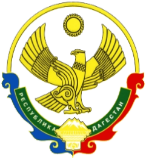 РЕСПУБЛИКА ДАГЕСТАН          Прогнозный план строительства и капитального ремонта по национальным проектам и другим госпрограммам МО «Тляратинский район» на 2023 год.   	I.  Незавершенные строительства переходящие:1 Водопровод с. Тлярата 2 Парк отдыха с.Тлярата3 Водоснабжение с. Тох-орда- Укал4 Дорога Анцух – Тлярата5 Щедрин СОШ в баб. ЗОЖIII. Образование:1 Реконструкция капитальный ремонт -4 школ.сметной стоимостью-35,0млн.руб.2 Строительство Саниорта – СОШ на 40 учебных мест -Дагсельхозстрой 3 Проектирование и строительство школы с. Кутлаб по программе РИП.	VI объекты дошкольного образования:1 Проектирование и строительства детских садов: в с. Цумилюхи  с. Чадаколоб  V. безопасные и качественные дороги:1 Асфальтированные дороги на участке верх. жил. дома.2 Ремонт и содержание внутри хоз. дороги3 Расширение дороги с. Гараколоб4.Подготовка правоуст.документов на внутрих.дорогу(Аэродром)в с.Тлярата.VI.  Приобретение жилья детям сиротам на 7 семей:	VII. Здравоохранение:1 Строительство модульного корпуса инфекционного отделения ЦРБ и водоотведении.2 Строительство  модульных ФАПов ( с.Барнаб и Чадаколоб)	VIII. Водоснабжение и водоотведение:1 Проектирование Водопровода в с. Чадаколоб-Котроса   -6 км2 Проектирование Водопровода в с. Кутлаб   -8 км4 Проектирование Водопровода в с. Цумилюх-Нитиицух-Росноб   -7 км5 Проектирование Водопровод в с. Ланда по программе (РИП)6 Проектирование Водопровод в с. Хинтида по программе (чистая вода)7 Проектирование Водопровод в с. Хидиб по программе (чистая вода) 8 Проектирование Водопровод в с. Барнаб по программе (чистая вода)	X. По линии культуры:1 Завершение строительство сигнально-сторожевой башни в с. Тлярата.    2.Реконст.и ремонт РЦБС и дом культуры –по линии Мин.культуры в с.Тлярата.XI. Составление генеральных планов и ППЗ по 5-ти АСП:	XII. Разграничение земель населенных пунктов по всем АСП: 	XIII. Газоснабжение (ЗОЖ):1 СПК Камилюх 2 СПК «Имама-Шамиля»3 СПК «Щедрин»4 СПК «Тельмана, Победа Терек» 5 СПК «Фрунзе»6. СПК Цумилюх	XIV. Физкультура и спорт: По программе «Развитие физической культуры и спорта РД».1 Подготовка ПСД на строительство спортзала в с. Камилюх .2 Подготовка ПСД на строительство волейбольной площадки с. Генеколоб .3 Волейбольное и футбольное поле с. Ланда Щидиб АСП (ПСД и ЭКСП заключение имеется)4 Мини-футбольное поле с. Талцух. 5.Футбольное поле с. Чадаколоб6.Футбольная площадка с. КардибНач. отдела экономики и прогнозирования	          А.ГамзатовАДМИНИСТРАЦИЯ  МО  «ТЛЯРАТИНСКИЙ РАЙОН»368420, Тляратинский район,              тел. (8-265) 3-42-34; 3-42-05;с. Тлярата; www.мо-тлярата.рф          е-mail: tlyaratarayon@e-dag.ru